Unit 6 African Kingdoms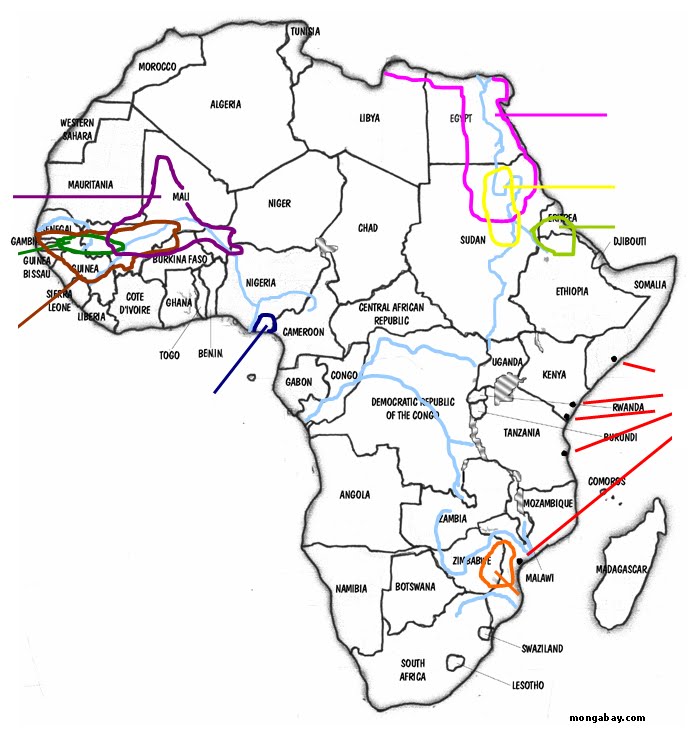 